Тест по предмету «Домоводство»Раздел: «Обращение с кухонным инвентарем»Тема: различение кухонного инвентаря.Называть предметы посуды, предназначенные для сервировки стола:Тарелка                                  стакан                          кружка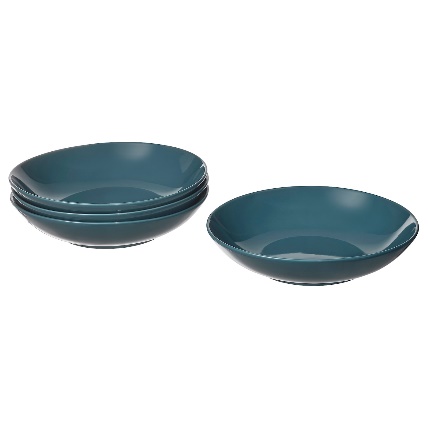 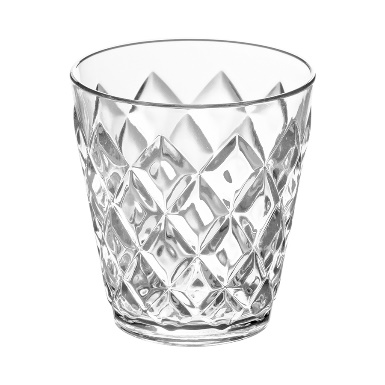 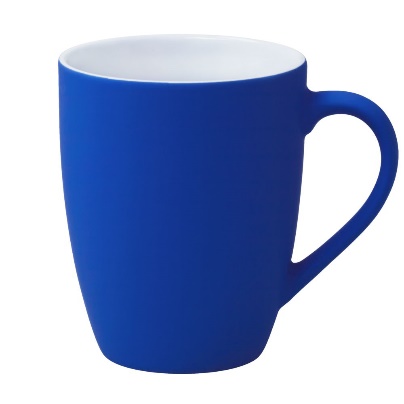 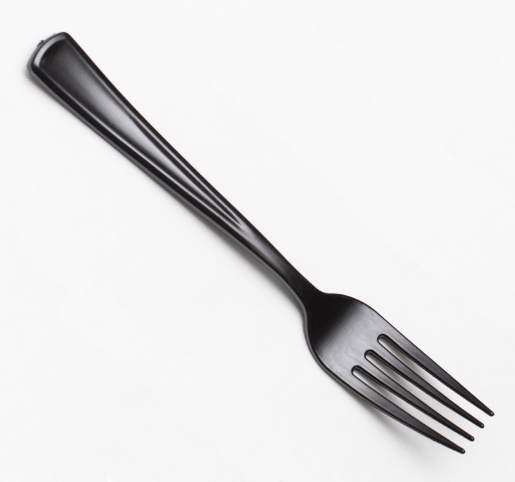 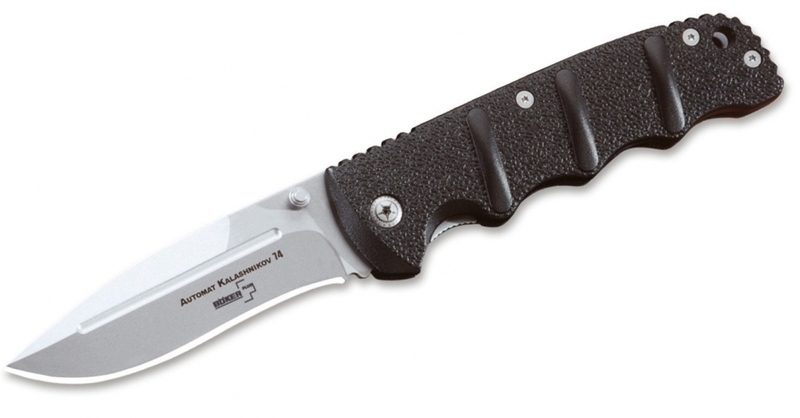 Вилка                                                  НожНазывать предметы посуды, предназначенные для приготовления пищи:   Кастрюля                                            сковорода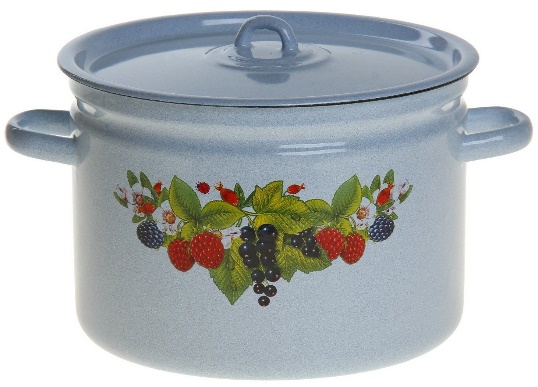 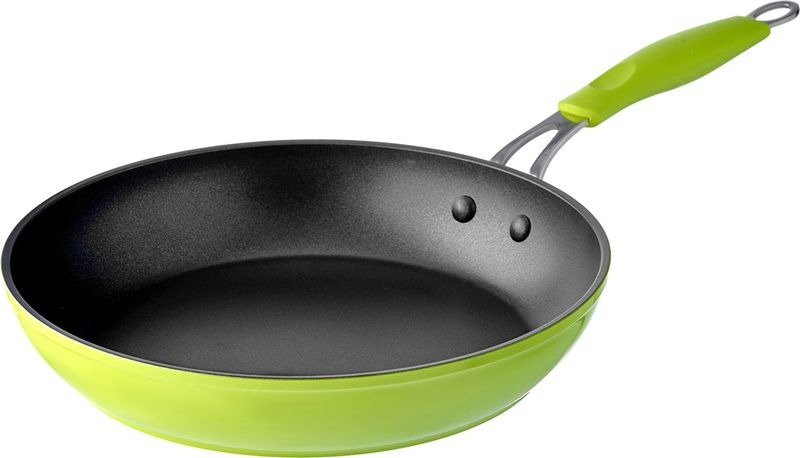 Чайник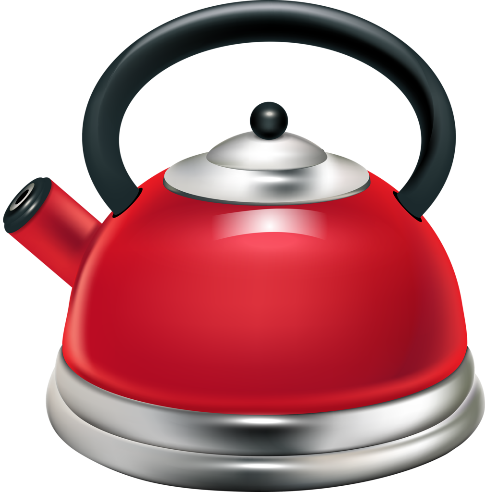 Называть кухонные принадлежности:  Открывалка                    Половник                        Тарелка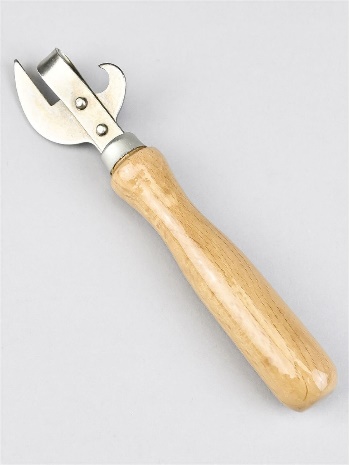 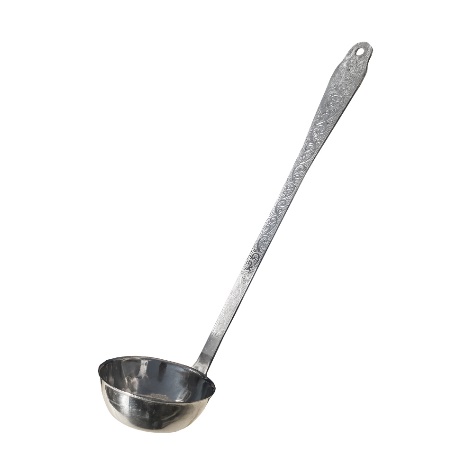 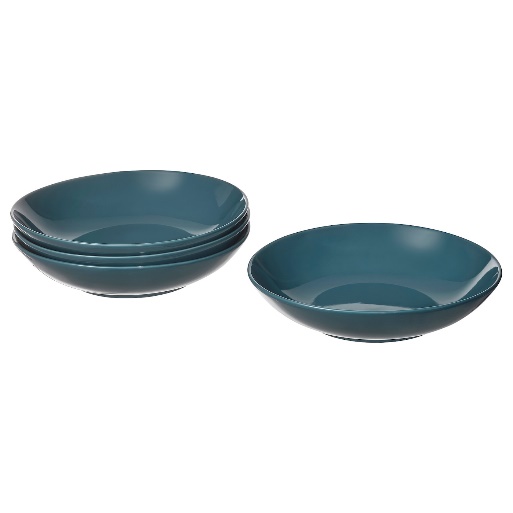 Разделочная доска      Дуршлаг                             Нож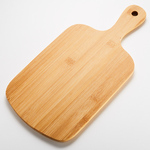 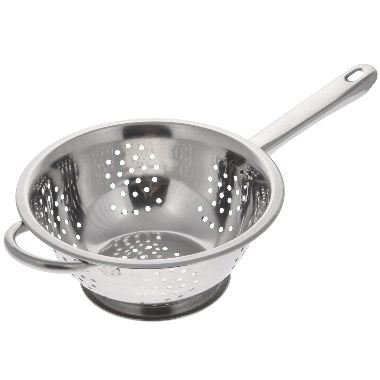 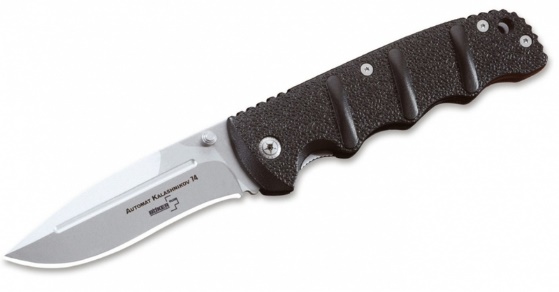                                                 Скалка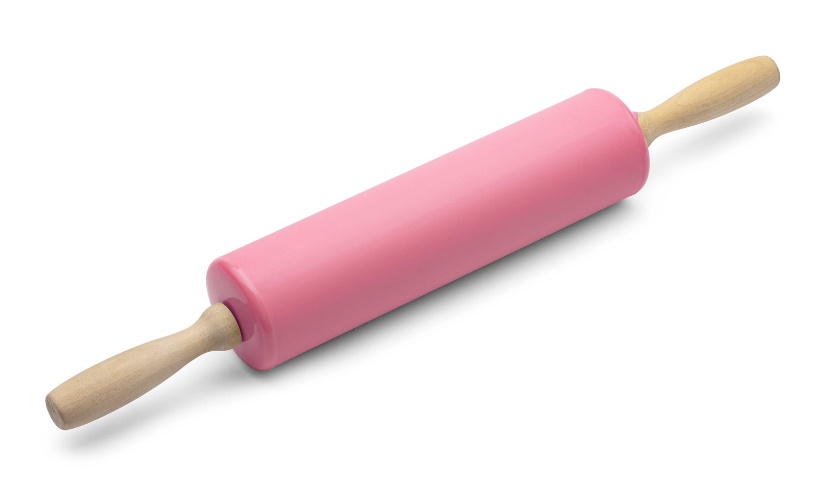 